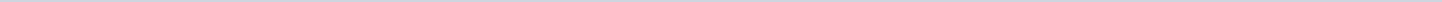 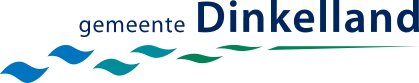 Gemeente DinkellandAangemaakt op:Gemeente Dinkelland29-03-2024 12:48Schriftelijke vragen2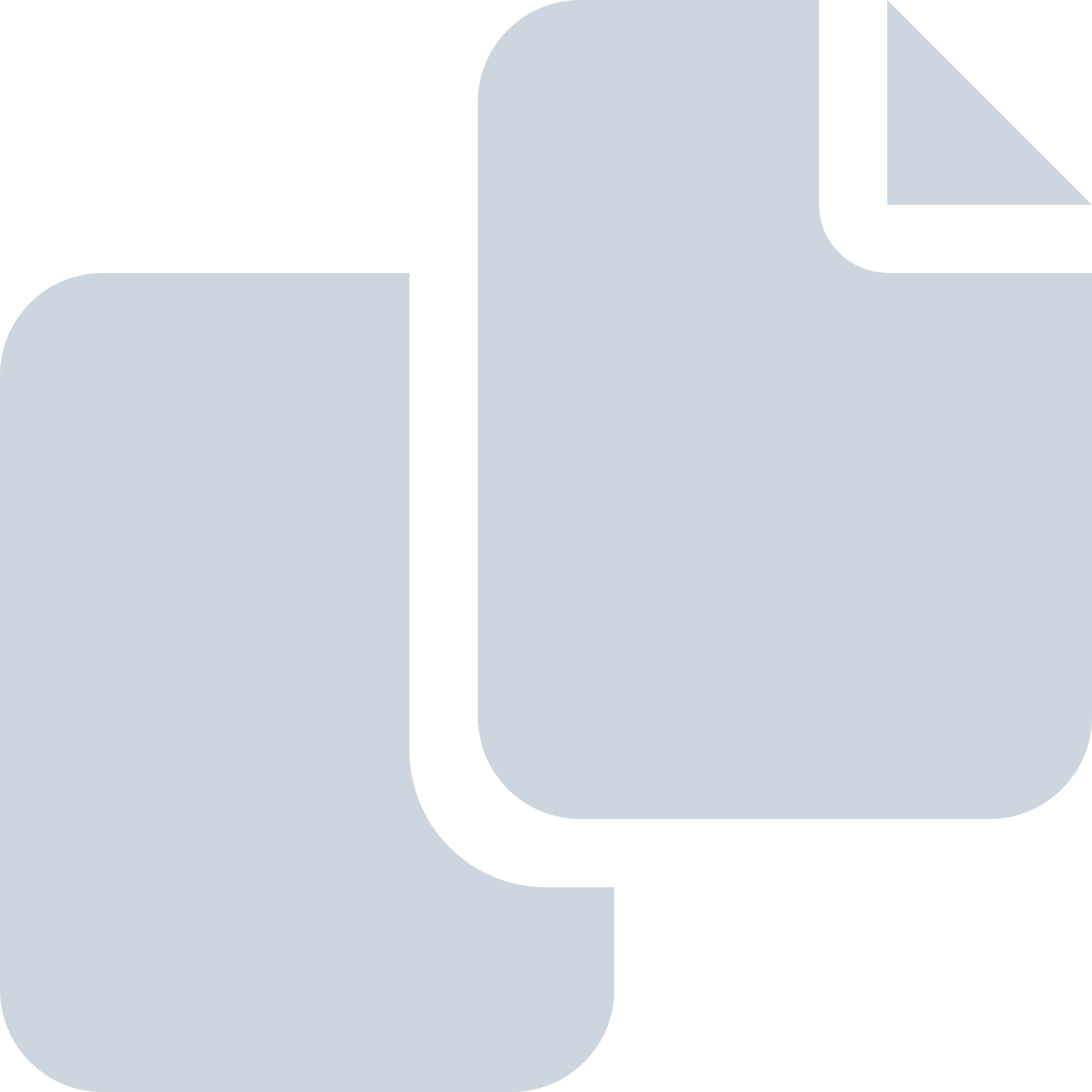 Periode: december 2023#Naam van documentPub. datumInfo1.Twence (VVD)27-12-2023PDF,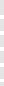 132,62 KB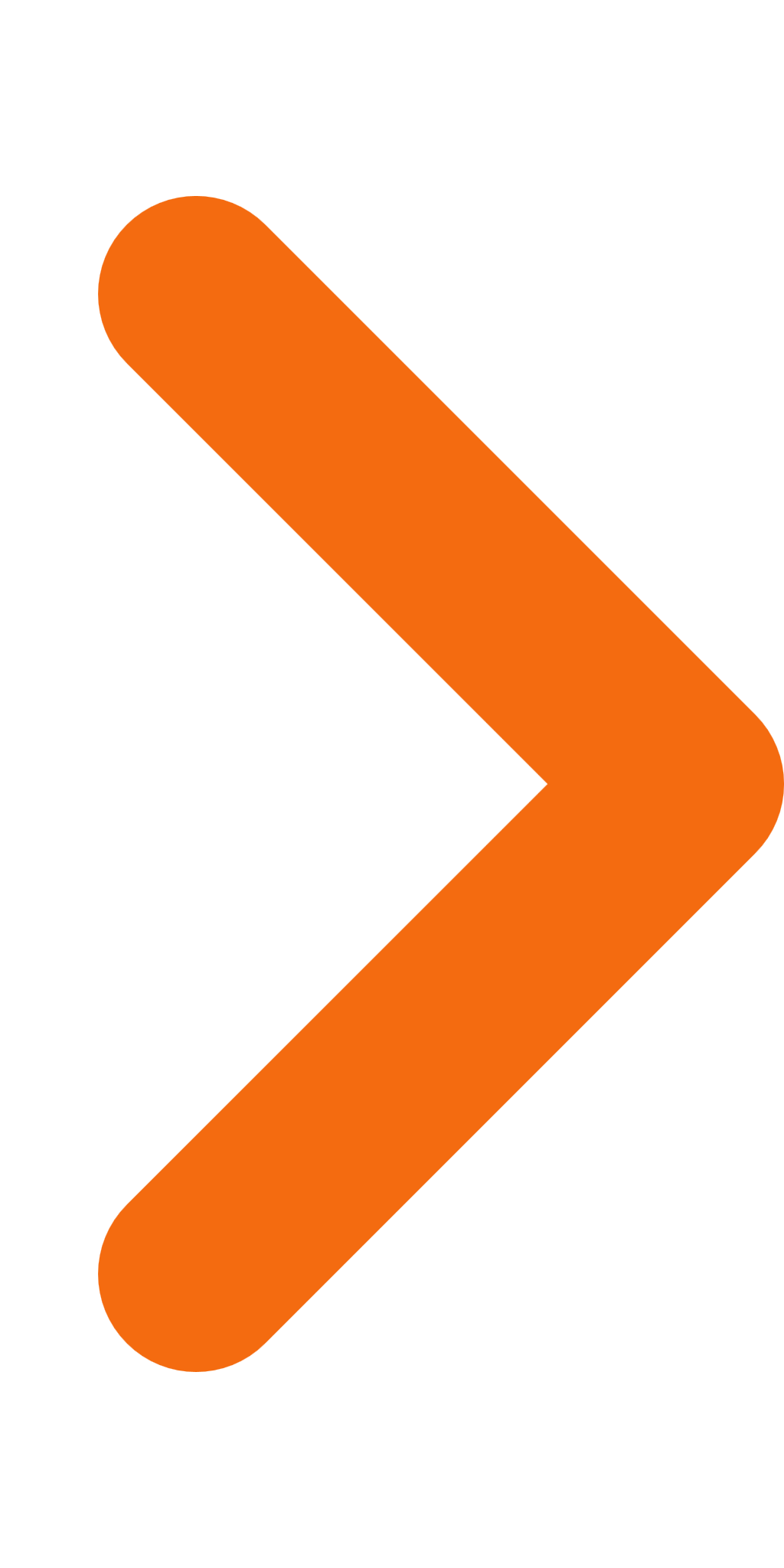 2.Twence (BBD)22-12-2023PDF,33,30 KB